МИНОБРНАУКИ РОССИИ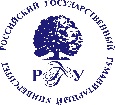 Федеральное государственное бюджетное образовательное учреждениевысшего образования«Российский государственный гуманитарный университет»(ФГБОУ ВО «РГГУ»)Аннотации дисциплин образовательной программы высшего образования, по направлению подготовки 38.04.01 Экономика,направленность (профиль) «Корпоративные финансы»Аннотация дисциплины «Иностранный язык в профессиональной деятельности»      Цель дисциплины: подготовить выпускника, обладающего широкими лингвистическими знаниями и необходимыми языковыми умениями и способного адекватно воспринимать и корректно воспроизводить высказывания на английском языке в различных ситуациях как повседневного общения, так и связанных с профессиональной деятельностью, а также применять полученные лингвистические компетенции ко всем видам профессиональной деятельности.Задачи дисциплины:1. сформировать высокий уровень языковой компетенции, позволяющей корректно воспринимать и формулировать высказывание на английском языке;2. обучить приемам обработки информации и работы с текстами по стандартам, принятым в международной практике;3. развить практические навыки двустороннего перевода текстов общенаучного и специального характера;4. познакомить с основными социокультурными реалиями современного англоязычного пространства с ориентацией на профессиональную деятельность;5. привить умение обработки и использования основных источников информации по профилю в личностно-ориентированной и профессиональной деятельности.     В результате освоения дисциплины обучающийся должен продемонстрировать следующие результаты.   Знать:       – Свободные и устойчивые словосочетания, фразеологические единицы, основные способы словообразования, характерные для сферы профессиональной коммуникации.        – Классификацию функциональных стилей речи и основные характеристики и особенности официально-делового и научного стилей.        – Современные социокультурные реалии англоязычного пространства, в том числе, относящиеся к сфере профессиональных интересов.        – Особенности произношения, интонации и акцентуации, характерные для сферы профессиональной коммуникации.        – Грамматические конструкции и формы, присущие подъязыку специальности.        – Историю, культуру и традиции своей страны и стран изучаемого языка.        – Этапы переводческого процесса, принципы переводческой стратегии, принципы перевода научного стиля и деловой документации.        – Информационно-коммуникационные технологии при поиске необходимой информации в процессе решения стандартных коммуникативных задач для достижения профессиональных целей на иностранном языке.        – Источники информации по дисциплине.  Уметь:       – Логически верно, аргументировано и ясно строить свое речевое и неречевое профессионально-ориентированное поведение в соответствии с социокультурной  спецификой страны изучаемого языка, в том числе, в рамках профессионального общения, соотносить языковые средства с нормами профессионального речевого поведения, которых придерживаются носители языка.         – Понимать и правильно интерпретировать историко-культурные явления стран изучаемого языка, разбираться в общественно-политических институтах этих стран.         – Переводить тексты высокого уровня сложности как с английского так с русского языков, в том числе письменно.         – Дифференцировать иноязычную лексику по сферам применения (нейтральная, общенаучная, официально-деловая, терминологическая).         – Работать с текстами страноведческой, общенаучной и профессиональной направленности различного уровня сложности, в том числе аутентичными, в целях адекватной интерпретации прочитанного материала.        – Аннотировать и реферировать тексты профессионального и социально значимого содержания.        – Воспринимать на слух монологическую и поли логическую речь, в которой использованы наиболее употребительные лексико-грамматические конструкции, характерные для коммуникативных ситуаций профессионального общения: лекции, аутентичные информационные радио- и теле сообщения, следить за аргументацией.        – Находить необходимые для профильной деятельности источники информации и извлекать из них необходимые сведения.         – Использовать источники информации по дисциплине.   Владеть:       – Системой норм иностранного языка.        – Способностью логически и грамматически верно строить коммуникацию, навыками использования вербальными и невербальными средствами взаимодействия.         – Базовым набором лексики (нейтральной, общенаучной, профессиональной, специальной и терминологической направленности); языком разных жанров научной и справочной литературы (статьи, монографии, бюллетени и другая документация);        – Базовым набором грамматических конструкций, характерных для общенаучной и специальной литературы.         – Навыками чтения (просмотрового, ознакомительного, поискового, изучающего).         – Приемами реферирования и аннотирования текстов профессиональной направленности.         – Переводческими навыками (устный/письменный перевод текстов профессиональной направленности), методикой и приемами перевода.         – Навыками создания письменного высказывания в рамках, обязательных для осуществления профессиональных функций и научной деятельности (написание тезисов, статей, рефератов, аннотаций, докладов, рецензий, и т.п.).        – Навыками письменного выражения и аргументирования собственной позиции в рамках международных стандартов, предъявляемых к письменной документации.        – Основами публичной речи и базовыми приемами ораторского искусства.        – Навыками анализа, обработки и интерпретации с использованием современных информационных технологий данных на иностранном языке, необходимые для формирования суждений по соответствующим профессиональным, социальным, научным и этическим проблемам.       – Навыками поиск информации в источниках.Аннотация дисциплины «Методология исследовательской деятельности и академическая культура»  Цель дисциплины: профессиональная подготовка магистров, необходимая для формирования методологической и научной культуры, системы знаний, умений и навыков в области организации и проведения научных исследований. Задачи дисциплины:       1. Изучение специфики науки как отрасли человеческой деятельности и общественного института         2. Овладение знаниями в области основ методологии, методов и понятий научного исследования.        3. Развитие аналитического мышления, умение логично и стройно излагать свои мысли, развитие способностей к обобщению и анализу информации, постановке целей и выбору путей ее достижения.        4. Формирование практических навыков и умений применения научных методов, а также разработки программы методики проведения научного исследования.        5. Воспитание нравственных качеств и соблюдения этических норм в процессе осуществления научного исследования.     В результате освоения дисциплины обучающийся должен продемонстрировать следующие результаты.  Знать:   – Специфику науки как формы познания действительности.    – Аналитические и экспериментальные методы научно-исследовательской деятельности с целью критической оценки результаты научных исследований в экономике.  Уметь:    – Проводить анализ и синтез проблем в области перспективных направлений научных исследований в области экономики.     – Использовать методы и инструменты научного исследования в профессиональной деятельности. Владеть:    – Навыками самостоятельной творческой работы, совершенствования и развития своего научного потенциала.    – Навыками оценивания результатов научных исследований в экономике научных отчетов и научных публикаций.Аннотация дисциплины «Межкультурное взаимодействие»   Цель дисциплины: сформировать у студентов готовность работать в мультикультурной (полиэтнической, многонациональной) среде, эффективно общаться с представителями основных деловых культур.    Задачи дисциплины:       1. способствовать осознанию этнических стереотипов своей собственной и других культур.       2. повысить уровень культурной сензитивности (восприимчивости) и расширить «культурный горизонт» за счет овладения коммуникативными паттернами и стратегиями иных культур.       3. отработать навыки межкультурного взаимодействия, включая применение невербальных средств.      В результате освоения дисциплины обучающийся должен продемонстрировать следующие результаты.  Знать:    – Ценности, нормы, ролевые структуры, коммуникативные модели основных деловых культур.    – Объективные условия и причины разнообразия культур в процессе межкультурного взаимодействия.  Уметь:     – Анализировать ценности, нормы, ролевые структуры, коммуникативные модели основных деловых культур.      – Вживаться в другую культуру, вести себя в соответствии с нормами и правилами чужой культуры и налаживать межличностные отношения с представителями основных деловых культур.  Владеть:     – Ценностями, нормами, ролевыми структурами и коммуникативными моделями основных деловых культур,     – Навыками дифференциации разных культур в процессе межкультурного взаимодействия.      Аннотация дисциплины «Микроэкономика. Продвинутый уровень»Цель дисциплины: изучить на продвинутом уровне проблемы микроэкономического раздела современной экономической теории как основы для подготовки высококвалифицированных экономистов-аналитиков, обладающих навыками исследований в области микроэкономики.    Задачи дисциплины:       1. Сформировать понимание специфики микроэкономического моделирования и анализа.        2. Научить анализировать информацию о конкретных рынках, динамику цен и денежной массы.         3. Обеспечить возможность применять полученные знания для принятия решений, связанных с основными экономическими проблемами, возникающими как вследствие рыночных изменений, так и решений властей различного уровня.        В результате освоения дисциплины обучающийся должен продемонстрировать следующие результаты.   Знать:     – Основные закономерности современной микроэкономики.      – Организационно-управленческие решения в области экономической политики на микроуровне.  Уметь:     – Оценивать мероприятия в области экономической политики и принятия стратегических решений на микроуровне.     – Оценивать воздействие микроэкономической среды на функционирование организаций, анализировать поведение потребителей. Владеть:   – Навыками подготовки аналитических материалов для оценки мероприятий в области экономической политики на микроуровне.   – Способностью находить организационно-управленческие решения и готовностью нести за них ответственность с позиций микроэкономической значимости принимаемых решений. Аннотация дисциплины «Методы экономических исследований»    Цель дисциплины: на основе изучения методологии и методов экономического исследования подготовить студентов к самостоятельному проведению научно-исследовательской работы.   Задачи дисциплины:       1. раскрыть современные методологические подходы к исследованию экономических явлений.         2. рассмотреть методы, используемые в экономических исследованиях.         3. научить организационным и методическим основам исследования.       В результате освоения дисциплины обучающийся должен продемонстрировать следующие результаты.   Знать      – Современные методы исследований, применяемые в экономике.       – Основные принципы работы с деловой и экономической информацией.   Уметь:      – Применять современные методы исследований, в том числе метод обобщения.       – Собирать и систематизировать информацию о научных исследованиях.      – Применять полученные знания о структуре и функциях познания, о методах экономического исследования в процессе научно-исследовательской работы.       – Анализировать и критически оценивать полученную информацию на основе системного подхода.   Владеть:       – Методами и способами исследования экономических процессов.Аннотация дисциплины «Эконометрика. Продвинутый уровень»     Цель дисциплины: подготовить специалиста, способного на основе описания экономических процессов и явлений строить стандартные теоретические и эконометрические модели, анализировать и содержательно интерпретировать полученные результаты.    Задачи дисциплины:       1. Овладеть основными математико-статистическими методами построения эконометрических моделей.        2. Научиться строить эконометрические модели на основе реальных статистических данных       3. Развить навыки содержательно интерпретировать построенные модели.     В результате освоения дисциплины обучающийся должен продемонстрировать следующие результаты.     Знать:        – Основные и продвинутые математико-статистические методы построения эконометрических моделей и оценки качества моделей.     Уметь:         – Работать с программными продуктами, позволяющими применить эконометрические методы к анализу реальных статистических данных.      Владеть:        – Навыками содержательной интерпретации построенных эконометрических моделей.Аннотация дисциплины «Актуальные проблемы экономической науки»Цель дисциплины: на основе анализа эволюции экономических парадигм и концепций, основных идей наиболее известных экономистов современности, выявить общие тенденции развития экономической науки.Задачи дисциплины:        1. Раскрыть особенности формирования и структуру научного экономического знания.        2. Рассмотреть современные научные принципы и методологические подходы к исследованию экономических явлений, позволяющие готовить аналитические материалы для оценки мероприятий в области экономической политики.        3. Сформировать целостное видение экономической действительности и экономической науки.       4. Сформировать экономическое мышление, позволяющее дать адекватное представление о современных экономических процессах и преобразованиях, как в российской, так и в мировой экономике.        5. Способствовать развитию навыков решения конкретных экономических задач на основе применения фундаментальных принципов экономической науки.      В результате освоения дисциплины обучающийся должен продемонстрировать следующие результаты.     Знать:       – Новые направления развития экономической науки, современные методы проведения научно- исследовательской работы, способы их применения с целью оптимизации исследовательской деятельности.       – Этапы, сущность и принципы проведения научных исследований.       – Методы анализа и синтеза информации.       – Результаты научных исследований в области экономики, полученные отечественными и зарубежными учеными.    Уметь:      – Обосновывать актуальность темы научного исследования.       – Анализировать информацию об объектах и предметах исследования;      – Определять научную новизну;      – Давать практическую оценку научно уровня и эффективности научного исследования.       – Выявлять социально-экономические проблемы и определять перспективные направления экономических исследований.Владеть:    – Навыками определения практической значимости избранной темы научного исследования;    – Научными подходами к выполнению ВКР магистра с учетом использования современных инновационных технологий в науке и производстве;    – Навыками обобщения и оценивания результатов научных исследований, полученных отечественными и зарубежными исследователями в области экономики;    – Навыками критического анализа результатов научных исследований в экономике.Аннотация дисциплины «Макроэкономика. Продвинутый уровень»     Цель дисциплины: углубление знаний в области теории и механизма функционирования экономической системы; макроэкономической теории, ориентированной на моделирование макроэкономической динамики; развитие практических умений и навыков, позволяющих принимать решения в конкретной макроэкономической ситуации.    Задачи дисциплины:       1. Овладение методологией макроэкономических исследований.       2. Освоение закономерностей функционирования макроэкономики в различных экономических условиях        3. Развитие навыков построения макроэкономических моделей и их применения в процессе анализа экономических явлений.        4. Развитие способностей оценивать экономические последствия мер макроэкономической политики государства, ее эффективность.      В результате освоения дисциплины обучающийся должен продемонстрировать следующие результаты.   Знать:      – Основные закономерности современной макроэкономики в аспекте поведения потребителя, поведения производителя, общего экономического равновесия и т.д., проявления несовершенства в работе рыночного механизма.       – Специфику макроэкономического моделирования и анализа.   Уметь:       – Анализировать современную специальную литературу в области макроэкономики.        – Применять инструментарий макроэкономической теории для расчета экономических и социально-экономических показателей, характеризующих деятельность хозяйствующих субъектов.   Владеть:       – Навыками выбора оптимальных решений на уровне макроэкономики.        – Навыками использования математических методов, позволяющих выявить связи и зависимости между рыночными параметрами и т.п. Аннотация дисциплины «Информационно-аналитическое обеспечение финансовых исследований»   Цель дисциплины: формирование у будущих магистров современных знаний в области раскрытия финансовой информации и ее интерпретации, а также приобретение навыков принятия управленческих решений.    Задачи дисциплины:       1. Изучение корпоративной финансовой информации и современных принципов ее регулирования.         2. Сравнительная оценка российского и международного стандартов раскрытия корпоративной финансовой информации.         3. Экспресс-диагностика корпоративной информации, ее эмпирическая оценка по критериям оптимальности.        4. Освоение методологии развернутого финансового анализа.        5. Приобретение навыков моделирования параметров финансовой отчетности и формирования на этой основе финансовой политики.        6. Оценка стандартов раскрытия финансовой информации в России и формирование современного представления о ее месте и роли в позиционировании компании.     В результате освоения дисциплины обучающийся должен продемонстрировать следующие результаты.   Знать:      – Основные понятия и методы формирования и управления денежными потоками.       – Основные методы поиска и анализа данных о внешней и внутренней среде корпорации.        – Этапы жизненного цикла инвестиционного проекта.  Уметь:     – Моделировать и оценивать денежные потоки.      – Искать и анализировать данные о внешней и внутренней среде корпорации.      – Осуществлять поиск и анализ информации, необходимой для разработки инвестиционного проекта.Владеть:     – Приемами анализа, оценки и моделирования денежных потоков.      – Способностью осуществлять поиск и анализ данных о внешней и внутренней среде корпорации.      – Способностью управлять преактивной апробацией проекта на всех этапах.Аннотация дисциплины «Финансовая среда бизнеса»    Цель дисциплины: углублённое изучение финансовой среды предпринимательства.    Задачи дисциплины:       1. Изучить состав финансовой среды бизнеса, основные компоненты ее, факторы влияния на нее.        2. Определить значение составляющих финансовой среды на развитие бизнеса.         3. Исследовать роль основных институтов, формирующих финансовую среду предпринимательства и их возможности.      В результате освоения дисциплины обучающийся должен продемонстрировать следующие результаты.   Знать:      – Состав субъектов, формирующих финансовую среду предпринимательства, их роль, функции, потенциал и значение для развития бизнеса.     Уметь:       – Анализировать состав финансовой среды бизнеса, оценивать основные факторы финансовой среды бизнеса и их влияние.Владеть:       – Навыками анализа финансовой среды бизнеса, навыками оценки основных факторов, влияющих на развитие финансовой среды бизнеса.Аннотация дисциплины «Поведение фирмы на финансовом рынке»    Цель дисциплины: формирование у обучающихся целостной системы знаний о теории и практике деятельности фирмы на финансовых рынках.            Задачи дисциплины, сформировать у обучающихся:        1. Комплекс знаний о причинах, формах и рисках выхода фирмы на финансовые рынки.        2. Способность рассматривать поведение фирмы на финансовых рынках сквозь призму теории финансовых рынков.         3. Сформировать навыки сбора и обработки информации о поведении фирмы на финансовых рынках.     В результате освоения дисциплины обучающийся должен продемонстрировать следующие результаты.   Знать:       – Причины, формы и риски деятельности фирмы на финансовых рынках.     Уметь:      – Использовать теоретические знания в решении практико-ориентированных задач в сфере финансов.       – Применять полученные знания в научных исследованиях и дискуссиях, преподавательской деятельности и принятии практических решений. Владеть:      – Навыками анализа и интерпретации отечественной и зарубежной статистики деятельности индивидов и организаций на финансовом рынке.       – Способами сбора и обработки информации, необходимой для выявления поведенческих факторов деятельности индивидов и организаций на финансовом рынке. Аннотация дисциплины «Финансовое прогнозирование»    Цель дисциплины: формирование углубленных знаний и навыков финансового прогнозирования на финансовом рынке при принятии финансово-экономических решений.    Задачи дисциплины:       1. Выработка у студентов представления о финансовом прогнозировании на финансовом рынке, методах финансового прогнозирования для проведения анализа финансовых инструментов.        2. Навыками работы с финансовой информацией, основными индикаторами экономической статистики        3. Приобретение студентами навыков по разработке прогнозов на финансовом рынке.       В результате освоения дисциплины обучающийся должен продемонстрировать следующие результаты.   Знать:      – Систему основных показателей, оказывающих влияние на финансовые рынки, содержание различных источников финансовой информации, методические основы прогнозирования.       – Основы прогнозирования.      Уметь:       – Структурировать информацию о внешней и внутренней среде корпорации.        – Применять методы расчета и анализа прогнозных показателей на основе данных из источников.  Владеть:       – Навыками работы с различными источниками информации, применения методов прогнозирования, представления результатов исследования.        – Навыками сбора, анализа и представления информации для прогнозных расчетов, разработки модели прогнозирования.       Аннотация дисциплины «Корпоративные финансы. Продвинутый уровень»   Цель дисциплины: углубленное изучение специальных вопросов теории и практики корпоративных финансов на современном эмпирическом материале.           Задачи дисциплины:       1. Углубить знания в специальных вопросах теории корпоративных финансов.        2. Изучить основные теоретические модели, составляющие части корпоративных финансов их прикладные аспекты.         3. Познакомить с существующими в мировой практике тенденциями в изучаемой предметной области.        4. Сформировать навыки работы с аналитическими материалами.        5. Сформировать умение ориентироваться и принимать решения в типовых и нестандартных бизнес-ситуациях.      В результате освоения дисциплины обучающийся должен продемонстрировать следующие результаты.   Знать:     – Методы и модели стоимости элементов капитала компании и управления этими элементами.      – Методы оценки процентных ставок, оценки долгосрочных трендов и ожиданий участников рынка.      – Современные тенденции в области корпоративного финансирования и управления стоимостью компании.   Уметь:       – Производить расчеты CF/FCF       – Составлять прогнозные расчеты FCF, проводить анализ сценариев.  – Оценивать стоимости основных элементов капитала. Владеть:       – Владеть понятийно-терминологическим аппаратом.        – Навыками проведения моделирования и оценки денежных потоков и стоимости элементов капитала компанийАннотация дисциплины «Корпоративный риск-менеджмент»  Цель дисциплины: формирование знаний и навыков в специальных вопросах теории и практики оценки и управления корпоративными рисками.         Задачи дисциплины:       1. Сформировать знания в области оценки и управления основными рисками компаний.        2. Изучить основные теоретические модели, составляющие части оценки и моделирования корпоративных рисков.        3. Познакомить с существующими в мировой практике тенденциями в изучаемой предметной области.        4. Сформировать навыки работы с аналитическими материалами.        5. Сформировать умение ориентироваться и принимать решения в типовых и нестандартных бизнес-ситуациях.      В результате освоения дисциплины обучающийся должен продемонстрировать следующие результаты.   Знать:       – Методы оценки основных корпоративных и внешних рисков.        – Методы управления основными корпоративными рисками.        – Современные тенденции в области корпоративного риск-менеджмента.     Уметь:         – Проводить анализ сценариев.          – Выбирать и оценивать методы управления рисками.     Владеть:          – Владеть понятийно-терминологическим аппаратом.           – Навыками проведения оценки основных корпоративных рисков.  Аннотация дисциплины «Финансовый контроллинг и бюджетирование»     Цель дисциплины: формировании углубленных знаний и навыков в специальных вопросах бюджетирования и финансового контроллинга для решения финансово-экономических задач.   Задачи дисциплины:       1. Изучение теоретических основ контроллинга и бюджетирования на предприятии.        2. Выработка представления о финансовом контроллинге и бюджетировании как о комплексе мер, обеспечивающих эффективное решение финансовых и экономических задач на всех уровнях управления.         3. Приобретение навыков работы с  информационными источниками и применения методов для расчетов финансовых показателей.        4. Приобретение навыков расчета, анализа и контроля  показателей предприятия, применяемых в финансовом контроллинге и бюджетировании, используя различные источники информации.      В результате освоения дисциплины обучающийся должен продемонстрировать следующие результаты.   Знать:      – Содержание контроллинга и бюджетирования в корпорации; методы расчета и анализа финансово-экономических показателей на основе данных из информационных источников о внешней и внутренней среде корпорации.        – Основы разработки бюджета инвестиционного проекта/инвестиционного бюджета, понимать взаимосвязь инвестиционного бюджета с другими бюджетами.   Уметь:      – Осуществлять поиск, рассчитывать и анализировать финансово-экономические показатели бюджетов предприятия на основе различных источников информации.       – Подготавливать задания и разрабатывать проектные решения по бюджету инвестиционного проекта с учетом фактора неопределенности и рисков, оценивать эффективность проектов с учетом фактора неопределенности.  Владеть:       – Навыками самостоятельной обработки, анализа источников финансовой и управленческой отчетности для расчетов показателей, применяемых в финансовом контроллинге и бюджетировании.        – Методами, средствами получения, обработки, анализа, систематизации информации для проведения необходимой для разработки бюджета инвестиционного проекта/инвестиционного бюджета в корпорации. Аннотация дисциплины «Дивидендная политика фирмы»Цель дисциплины: формировании углубленных знаний и навыков в специальных вопросах теории и практики дивидендов и дивидендной политики фирмы.        Задачи дисциплины:       1. Изучить основные теоретические модели в области дивидендной политики и стоимости компании.        2. Познакомить с существующими в мировой практике тенденциями в изучаемой предметной области.         3. Сформировать навыки работы с аналитическими материалами.        4. Сформировать навыки моделирования дивидендной политики.    В результате освоения дисциплины обучающийся должен продемонстрировать следующие результаты.   Знать:      – Основные теоретические модели дивидендной политики, современные тенденции в данной области.   Уметь:       – Оценивать влияние дивидендной политики фирмы на ее стоимость.        – Определять основные детерминанты дивидендной политики, оценивать их значимость для компаний. Владеть:       – Понятийно-терминологическим аппаратом; навыками анализа дивидендной политики компаний.        – Методикой оценки влияния дивидендной политики на стоимость компаний. Аннотация дисциплины «Управление инвестиционными проектами»  Цель дисциплины: подготовить специалиста, обладающего знаниями, необходимыми при разработке, реализации и оценке инвестиционных мероприятий и инвестиционной политики, профессиональными компетенциями, необходимыми в практической работе и научных исследованиях в данной области.     Задачи дисциплины:          1. Дать характеристику основным видам инвестиционных вложений.                     2. Раскрыть логику функционирования инвестиционного рынка.            3. Ознакомить с действующей практикой инвестиционного анализа на различных уровнях экономики.           4. Охарактеризовать критерии и методы оценки инвестиционных проектов.           5. Изучить главные составляющие бизнес-плана инвестиционного проекта.           6. Отразить основы формирования инвестиционного портфеля.           7. Познакомить с концепцией инвестиционных рисков и методами их оценки.           8. Отразить современные актуальные вопросы инвестиционной политики в России.     В результате освоения дисциплины обучающийся должен продемонстрировать следующие результаты.   Знать:      – Способы и методы оценки эффективности инвестиционных проектов и финансовых инвестиций.        – Способы и методы принятия финансовых и инвестиционных решений.    Уметь:       – Осуществлять поиск информации по полученному заданию, сбор, анализ данных, необходимых для решения поставленных задач.        – Осуществлять поиск информации по полученному заданию, сбор, анализ данных, необходимых для принятия финансовых и инвестиционных решений.    Владеть:       – Навыками составления аналитических отчетов.        – Навыками составления бизнес-планов инвестиционных проектов, расчета основных критериев оценки инвестиционных проектов. Аннотация дисциплины«Корпоративная финансовая политика»     Цель дисциплины: формирование знаний и навыков в области корпоративной финансовой политики в условиях рыночной экономики.    Задачи дисциплины:       1. сформировать теоретические знания в области финансовой политики организации как части корпоративной политики и относительно самостоятельной ее сферы.         2. изучить основные направления краткосрочной и долгосрочной финансовой политики организации.        3. Сформировать навыки аналитической работы.        4. Сформировать навыки оценки финансовой политики предприятия и принятия стратегических решений на микроуровне.      В результате освоения дисциплины обучающийся должен продемонстрировать следующие результаты.   Знать:     – терминологический аппарат, содержание, основы разработки и оценки корпоративной финансовой политики, основы построения, расчета и анализа системы показателей для оценки внутренней среды корпорации.      Уметь:     – собирать и анализировать различные источники информации для подготовки аналитических материалов для решения задач финансовой политики организации в краткосрочном и долгосрочном периоде с учетом данных о внешней и внутренней среде корпорацииВладеть:     – терминологическим аппаратом, навыками сбора, самостоятельной подготовки аналитических материалов для решения задач финансовой политики организации, оценки финансовой политики организации и обоснования стратегических решений с учетом внешней и внутренней среды корпорации. Аннотация дисциплины «Корпоративный налоговый менеджмент»   Цель дисциплины: формирование у студентов целостного представления сущности корпоративного налогового менеджмента, систематизация полученных ранее знаний, которые могут быть использованы для определения налоговых обязательств по конкретным налогам и их оценки для принятия обоснованных управленческих решений по оптимизации налоговых издержек корпораций путем правильного применения нормативно-правовых актов, регламентирующих налогообложение организаций и физических лиц.  Задачи дисциплины:       1. Изучение документационного обеспечения налогового менеджмента: виды плановых документов, организация их разработки, принятия и использования в системе управления.        2. Исследование базовых принципов планирования налоговых платежей в системе управления финансами корпорации.         3. Рассмотрение практики взаимодействие подразделений налогового менеджмента с другими службами предприятия.        4. Оценивание эффективности принимаемых управленческих решений в области корпоративного налогового менеджмента.        5. изучение зарубежного опыта корпоративного налогового менеджмента.     В результате освоения дисциплины обучающийся должен продемонстрировать следующие результаты.   Знать:       – Факторы стоимости корпорации во внешней и внутренней среде.     Уметь:       – Анализировать факторы стоимости корпорации и уметь их оценивать.   Владеть:        – Методами оценки и моделирования денежных потоков. Аннотация дисциплины «Оценка и управление стоимостью бизнеса»   Цель дисциплины: формирование у студентов комплекса теоретических и практических знаний об основах оценки бизнеса и управлении стоимостью фирмы.    Задачи дисциплины:       1. Изучить концептуальные основы оценки стоимости бизнеса.        2. Овладеть основными подходами к оценке стоимости, иметь представление о структуре отчета об определении стоимости.         3. Рассмотреть основные положения управления стоимостью бизнеса.        В результате освоения дисциплины обучающийся должен продемонстрировать следующие результаты.   Знать:       – Законодательство в области оценочной деятельности и стандарты оценки.   Уметь:       – Собрать, систематизировать и проанализировать внешнюю и внутреннюю информацию, необходимую для проведения оценки бизнеса     Владеть:        – Методологическими основами оценки и управления стоимостью бизнеса. Аннотация дисциплины «Фундаментальный и технический анализ»    Цель дисциплины: подготовить выпускника, обладающего достаточными знаниями в области фундаментального и технического анализа финансовых активов, а также в области принятия решений по его результатам с учетом рисков.     Задачи дисциплины:       1. Ознакомить с положениями фундаментального и технического анализа              2. сформировать	практические	навыки по применению основных	методик фундаментального и технического анализа              3. Освоить особенности применение фундаментального и технического анализа на практике.     В результате освоения дисциплины обучающийся должен продемонстрировать следующие результаты.   Знать:       – Основные источники данных для фундаментального и технического анализа; методики проведения фундаментального и технического анализа корпорации.        – Методики проведения фундаментального и технического анализа инвестиционных проектов    Уметь:       – Производить расчеты	основных показателей, необходимых для	 анализа                финансовых активов корпорации.    – Производить расчеты основных показателей, необходимых для анализа инвестиционных проектов.Владеть:       – Навыками проведения фундаментального и технического анализа корпорации; навыками проведения фундаментального и технического анализа инвестиционных проектов.Аннотация дисциплины «Корпоративное банковское обслуживание»   Цель дисциплины: формировании у магистрантов целостной системы знаний о банковских услугах, предоставляемых в рамках корпоративного банковского обслуживания.     Задачи дисциплины:       1. Углубить знания об организации банковской деятельности, банковских операций для юридических лиц.        2. Изучить требования к клиентам и порядок совершения основных операций в рамках корпоративного банковского обслуживания.              3. Познакомить с современными технологиям банковского обслуживания организаций.        4. сформировать умения готовить аналитические материалы для принятия решений в сфере банковского обслуживания, в частности, выбора способов финансирования компании, расчетов, управления денежными потоками, инструментов размещения свободных денежных средств, принимать организационно-управленческие решения, анализировать и использовать различные источники информации для проведения экономических расчетов.       В результате освоения дисциплины обучающийся должен продемонстрировать следующие результаты.   Знать:      – Содержание, порядок проведения и технологии основных банковских операций для юридических лиц, современные тенденции их развития, нормативные и законодательные акты, инструктивные материалы, регулирующие банковскую деятельность, требования к клиентам при осуществлении различных банковских операций.    Уметь:       – Анализировать и использовать различные источники информации для проведения необходимых расчетов, заполнять банковские документы, готовить аналитические материалы для принятия решений в сфере банковского обслуживания, в частности, выбора способов финансирования компании, расчетов, управления денежными потоками, инструментов размещения свободных денежных средств, принимать организационно-управленческие решения. Владеть:      – Навыками проведения необходимых экономических расчетов в рамках корпоративного банковского обслуживания.   Аннотация дисциплины «Современные теории финансов»   Цель дисциплины: подготовить выпускников академической магистратуры, обладающих современным финансовым мышлением в результате освоения концепций и методологического инструментария финансовой науки для эффективного применения полученных знаний в финансовой деятельности субъектов управления.   Задачи дисциплины:       1. Дать представление о роли теорий финансов в современном мире.        2. Изучить основы классической и неоклассической теории финансов.        3. Ознакомить с эволюцией финансовой науки в России и за рубежом.        4. Сформировать навыки к научному исследованию через целеполагание и     осуществление.         5. Раскрыть основные проблемы, а также значение и перспективы развития финансовой науки.        6. Обосновать связь теорий финансов с практикой финансовой деятельности.        7. Сформировать способность анализировать и использовать различные источники информации для проведения экономических расчетов по оценке факторов стоимости корпорации и влияния рисков на эффективность инвестиционной деятельности.      В результате освоения дисциплины обучающийся должен продемонстрировать следующие результаты.   Знать:       – Взаимосвязи теории и практики в области финансов корпораций        – Основные источники экономической информации о стоимости фирмы и методы ее использования.        – Концептуальные и методологические основы теории финансов для проведения анализа и построения моделей динамики стоимости финансовых активов фирмы.        – Основные современные фундаментальные финансовые теории, в т.ч. концепции финансового менеджмента и примеры их реализации на практике.        – Методики анализа эффективности финансовых инвестиций с учетом факторов риска.     Уметь:      – Ставить цель и задачи исследования стоимости капитала фирмы; выполнять аналитическую работу с помощью методологического инструментария теории финансов с использованием различных источников экономической информации для проведения расчетов.        – Представлять результаты работы в форме эссе, научной статьи, доклада.        – Анализировать, оценивать и разрабатывать методы управления корпоративными рисками для повышения эффективности финансовых инвестиций.  Владеть:       – Научным инструментарием для исследования актуальных проблем капитала фирмы и проведения соответствующих экономических расчетов.        – Практическими навыками научно-исследовательской работы по проведению анализа и оценки эффективности инвестиций с учетов факторов риска, включая поиск в различных источниках нужной информации в различных источниках.        – Навыками подготовки отчета по результатам НИР и разработки соответствующих предложений по совершенствованию управления корпоративными рисками.  Аннотация дисциплины «Информационные технологии в современных финансах»    Цель дисциплины: сформировать у магистрантов понимание существующих информационных технологий и систем, а также тенденций их развития в сфере финансов для овладения навыками по поиску и анализу данных о внешней и внутренней среде корпорации, по разработке, анализу, оценке эффективности и рисков инвестиционных проектов.   Задачи дисциплины:       1.Познакомить магистрантов с существующими информационными технологиями и информационными системами в сфере финансов              2. Сформировать представление об основных ИТ-трендах в развитии финансового сектора.         3. Познакомить с современными корпоративными информационными системами и базами больших данных с целью обучения магистрантов методам их использования при анализе факторов стоимости капитала корпорации.        4. Сформировать целостное видение основных принципов технологии блокчейн.        5. Сформировать системное мышление и умение его применять в смежных областях деятельности.        6. Сформировать способность анализировать и использовать различные автоматизированные источники информации для проведения экономических расчетов и разработки инвестиционных программ с учетом факторов риска.        7. Вооружить магистрантов знаниями и умениями для формирования навыков поиска и анализа данных о внешней и внутренней среде корпорации с применением современных информационных технологий.         8. Сформировать у магистрантов навыки анализа и оценки эффективности инвестиций с учетом факторов риска с применением современных информационных технологий.         9. Обучить магистрантов формам и методам подготовки и презентации аналитических материалов для работы с инвестиционными проектами с учетом рисков с опорой на современные информационные технологии.      В результате освоения дисциплины обучающийся должен продемонстрировать следующие результаты.   Знать:       – Взаимосвязи теории и практики в области финансов корпораций и направления влияния информационных технологий на стоимость корпорации.        – Основные источники электронной экономической информации о стоимости фирмы и методы ее использования.        – Концептуальные и методологические основы формирования и развития информационных технологий для проведения анализа и построения моделей динамики стоимости финансовых активов фирмы.        – Основные современные информационные технологии, используемые в области финансов и примеры их реализации на практике.        – Методики применения информационных технологий для анализа эффективности финансовых инвестиций с учетом факторов риска.   Уметь:    – Ставить цель и задачи исследования влияния информационных технологий на стоимость фирмы; выполнять аналитическую работу с помощью методологического инструментария использования информационных технологий с использованием различных источников экономической информации для проведения расчетов.    – Представлять результаты работы в форме эссе, научной статьи, доклада.     – Анализировать, оценивать и разрабатывать методы управления корпоративными рисками для повышения эффективности финансовых инвестиций с использованием информационных технологий.Владеть:    – Научным инструментарием для исследования актуальных проблем капитала фирмы и проведения соответствующих экономических расчетов с опорой на информационные технологии.    – Практическими навыками научно-исследовательской работы по проведению анализа и оценки эффективности инвестиций с учетов факторов риска, включая поиск нужной информации с использованием различных источников электронных данных;   – Навыками подготовки отчета по результатам НИР и разработки соответствующих предложений по совершенствованию управления корпоративными рисками с применением информационных технологий.  Аннотация дисциплины «Комплаенс-контроль»Цель дисциплины: формирование у студентов теоретических знаний и практических навыков организации системы комплаенс и финансового мониторинга в корпорациях и организации комплаенс-контроля.           Задачи дисциплины:       1. изучение основных понятий и содержания принципов организации и процедур эффективного осуществления комплаенс-функции.         2. исследование	базовых принципов организации и процедур комплаенс и финансового мониторинга        3. рассмотрение практики распространения рекомендаций, базирующихся на международных документах;- раскрытие значимости системы финансового мониторинга как механизма минимизации рисков.     4. определение направлений совершенствования финансового мониторинга в корпоративном управлении.        В результате освоения дисциплины обучающийся должен продемонстрировать следующие результаты.   Знать:       – Отечественные и зарубежные источники информации по внешней и внутренней среде корпорации для эффективного осуществления комплаенс-функции   Уметь:       – Анализировать, оценивать и разрабатывать методы управления корпоративными рискамиВладеть:       – Методами формирования интегрированной системы управления рисками. Аннотация дисциплины «Корпоративное и проектное финансирование»    Цель дисциплины: формирование углубленных знаний и навыков в специальных вопросах по подготовке специалистов, умеющих применять инструментарий проектного финансирования и его специфики по сравнению с финансированием обычного инвестиционного проекта для решения финансово-экономических задач планово- прогнозного характера.           Задачи дисциплины:       1. Выработка у студентов представления о финансовом и проектном финансировании как о комплексе мер, обеспечивающих эффективное решение финансовых и экономических задач на всех уровнях управления.         2. Вовлечь студентов в самостоятельную работу по анализу применяемых и самостоятельной разработке схем финансирования роста с использованием возможностей проектного финансирование.         3. Подготовка студентов к принятию оптимальных решений в финансовом планировании.        4. Получение знаний по управлению развитием организации, осуществлению анализа и разработки стратегии организации на основе современных методов планирования, анализа и контроля, и передовых научных достижений.       5. выработать профессиональные навыки в сфере организации проектного финансирования, сформировать навыки общения с его потенциальными участниками и проведения презентаций проектов     В результате освоения дисциплины обучающийся должен продемонстрировать следующие результаты.   Знать:   Основные источники методы формирования финансовых прогнозов и расчетов по инвестиционным проектам  Уметь:       Работать с источниками информации, производить расчеты основных показателей эффективности инвестиционных проектов, строить прогнозы и оценивать их точность. Владеть:       Навыками проведения проектного анализа;	навыками	оценки вариантов  проектного финансированияАннотация дисциплины «Финансовая безопасность фирмы»    Цель дисциплины: подготовить высококвалифицированного выпускника, умеющего обеспечить финансовую безопасность бизнеса, разработать систему минимизации финансовых рисков, а также владеющего  методами управления  экономическими рисками и способного принимать эффективные решения в направлении устойчивого развития бизнеса.           Задачи дисциплины:       1. Ознакомить с законодательными актами и стандартами РФ, регулирующими методы управления рисками предприятий в процессе их деятельности.         2. Привить практические навыки по анализу, оценке угроз, прогнозированию и минимизации воздействия финансовых рисков на деятельность экономического субъекта.         3. Освоить особенности и специфику финансовых рисков в деятельности организации.          4. Обосновать систему минимизации рисков и способов их снижения.        5. Сформировать навыки принятия управленческих решений в области управления финансовыми рисками в системе экономической безопасности.      В результате освоения дисциплины обучающийся должен продемонстрировать следующие результаты.   Знать:      – Методические и нормативные документы в сфере финансовой безопасности.       – Способы и методы принятия финансовых и инвестиционных решений.  Уметь:       – Собрать, систематизировать и проанализировать внешнюю и внутреннюю информацию, необходимую для проведения оценки безопасности бизнеса.        – Осуществлять поиск информации по полученному заданию, сбор, анализ данных, необходимых для принятия финансовых и инвестиционных решений.  Владеть:       – Навыками оценки эффективности системы по обеспечению финансовой безопасности организации.        – Навыками составления бизнес-планов инвестиционных проектов, расчета основных критериев оценки инвестиционных проектов. Аннотация дисциплины «Цифровые активы»   Цель дисциплины: сформировать у студентов понимание процессов цифровой трансформации финансовых рынков для анализа показателей и процессов, характеризующих сегменты финансовых рынков и  деятельность хозяйствующих субъектов, в том числе с применением современных информационных технологий.          Задачи дисциплины:       1. Обучить владению навыками поиска электронной информации и расчетно-экономической работы с ней с использованием официальных сайтов (законодательные, статистические и сайты организаций социально-экономического блока), а также иных источников информации.         2. Обучить владению навыками оценки динамики показателей развития финансовых рынков страны и обоснования выводов об использовании полученных данных в практической деятельности.         3. Изучить методы и способы принятия управленческих решений на основании результатов проведения расчетов по исследованию цифровых активов.         4. Изучить основные источники информации о цифровых финансовых активах для осуществления практической деятельности.       5. Обучить формам и методам подготовки и презентации аналитических отчетов, а также обзоров, докладов, рекомендаций на основе статистических расчетов аналитических материалов и информации о цифровых финансовых активах.      В результате освоения дисциплины обучающийся должен продемонстрировать следующие результаты.   Знать:       – Суть понятия «цифровая экономика», нормативно-правовую и иную информационную базу в сфере цифровых финансовых активов, виды рисков, возникающих при использовании цифровых активов        – Основные современные информационные технологии, используемые в области цифровых активов и примеры их реализации на практике.  Уметь:       – Использовать полученные знания для разработки, анализа, оценки эффективности и рисков инвестиционных проектов в части применения цифровых активов.        – Разрабатывать методы управления корпоративными рисками для повышения эффективности инвестиций в цифровые активы Владеть:       – Практическими навыками научно-исследовательской работы по проведению анализа и оценки эффективности инвестиций в цифровые активы с учетов факторов риска, включая поиск нужной информации с использованием различных источников электронных данных.         – Навыками подготовки отчета по результатам НИР и разработки соответствующих предложений по совершенствованию управления корпоративными рисками в области цифровых финансов. 